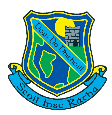 Little Island NSEnrolment for _____________ Class for ________________ (Year)Child’s Surname: ________________________________________________________________________________________________Child’s First Name: ________________________________________________________________________________________Male/Female: ___________________________________________________________________________________________________Date of Birth: ____________________________________________________________________________________________________Child’s PPS: ______________________________________________________________________________________________________Full Address: ____________________________________________________________________________________________________Home Telephone Number: ____________________________________________________________________________________Email Address: __________________________________________________________________________________________________Nationality: ______________________________________________________________________________________________________Religion: ________________________________________________________________________________________________________Previous School or Pre-School Name and address (if applicable):_____________________________________________________________________________Main Language Spoken at Home: ____________________________________________________________________________Names of Siblings Attending this School: ___________________________________________________________________Number of Children in Family:_____________________________ Place in Family:_______________________________Medical History / Conditions (if any):_______________________________________________________________________Father’s /Guardian’s Name: __________________________________________________________________________________Father’s /Guardian’s Occupation: ___________________________________________________________________________Father’s /Guardian’s Mobile Number: ______________________________________________________________________Mother’s /Guardian’s Name: _________________________________________________________________________________Mother’s /Guardian’s Occupation: __________________________________________________________________________Mother’s /Guardian’s Mobile Number: _____________________________________________________________________Other eg Child Minder’s Name: ______________________________ Number: ____________________________________Emergency Contact and Tel. /Mobile Number: ____________________________________________________________Doctor’s Name & Address: ____________________________________________________________________________________Doctor’s Tel./Mobile Number: _______________________________________________________________________________Parent(s)’s Signature(s):_______________________________________________________________________________________________________Date:_______________________________________________________________________________________________________________________________Please enclose a copy of birth/adoption certificate and baptismal certificate if applicable.By signing this application you agree to be bound by the policies, rules and procedures of our school